108年度臺南市札哈木部落大學課程計畫申請說明會報名表108年度臺南市札哈木部落大學課程計畫申請說明會報名表108年度臺南市札哈木部落大學課程計畫申請說明會報名表108年度臺南市札哈木部落大學課程計畫申請說明會報名表參加場次□107年12月22日(星期六)晚間7時30分至9時地點:臺南市永康區復興國小-札哈木部落大學教室(710台南市永康區華興街2號)□107年12月22日(星期六)晚間7時30分至9時地點:臺南市永康區復興國小-札哈木部落大學教室(710台南市永康區華興街2號)□107年12月22日(星期六)晚間7時30分至9時地點:臺南市永康區復興國小-札哈木部落大學教室(710台南市永康區華興街2號)姓名/族語名服務單位職稱聯絡電話E-mail用餐□葷  □奶蛋素□葷  □奶蛋素□葷  □奶蛋素備註報名期限:截止日期為108年12月20日(五)中午止報名方式:報名表傳真至:06-2990185填寫電子報名表後E-mail回傳: cahamu@gmail.com線上報名系統網址: https://ppt.cc/fyqF9x   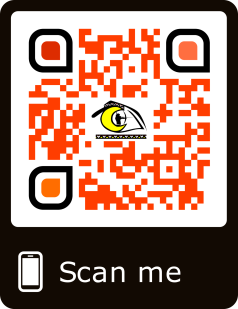 電話報名專線:臺南市札哈木部落大學06-2990415、06-2990416 報名期限:截止日期為108年12月20日(五)中午止報名方式:報名表傳真至:06-2990185填寫電子報名表後E-mail回傳: cahamu@gmail.com線上報名系統網址: https://ppt.cc/fyqF9x   電話報名專線:臺南市札哈木部落大學06-2990415、06-2990416 報名期限:截止日期為108年12月20日(五)中午止報名方式:報名表傳真至:06-2990185填寫電子報名表後E-mail回傳: cahamu@gmail.com線上報名系統網址: https://ppt.cc/fyqF9x   電話報名專線:臺南市札哈木部落大學06-2990415、06-2990416 